Protocole de passation pour le contrôle de l’instruction dans la familleEnfants de 3 à 6 ansRéférences :Loi n° 2019-791 du 26 juillet 2019 pour une école de la confiance.Décret n° 2019-823 du 2 août 2019, relatif au contrôle de l’instruction dispensé dans la famille.Extrait du BO spécial du 26 mars 2015 : programme d'enseignement de l'école maternelle.PROTOCOLE PASSATION PEDAGOGIQUE   Si besoin, pour mettre l’enfant en confiance, solliciter un des parents présents pour interagir avec l’enfant. L’évaluateur se pose alors en observateur.Durée envisagée : 30/40 minMOBILISER LE LANGAGECirconscriptionÉvaluateur de l’élève Nom - Prénom Date de naissance de l’élèveLieu de la visiteDate de la visiteDate de la 2nde visiteIndicateursIndicateursDe 3 à 4 ansL’enfant comprend.De 3 à 4 ansIl pose des questions et donne des signes d’intérêt.De 3 à 4 ansIl utilise des mots-phrases.De 3 à 4 ansIl utilise des phrases simples.De 3 à 4 ansIl utilise des phrases complexes.De 3 à 4 ansIl utilise le « je » et le « tu ».De 3 à 4 ansIl est intelligible, dit des mots reconnaissables.De 3 à 4 ansPour compléter, on essaiera d’observer l’enfant dans une situation de communication et de voir :De 3 à 4 anssi le volume de sa voix est normal ;De 3 à 4 anssi l’enfant réagit aux bruits, à la musique ;De 3 à 4 anss’il cherche à communiquer par d’autres moyens que le langage (mimiques, gestualité mais aussi formes agressives : coups de pied, morsures, griffures...) ; De 3 à 4 anss’il produit des traces graphiques comme un début de lettres de son prénom.De 3 à 4 anss’il regarde son interlocuteur ;De 3 à 4 anss’il essaie de dire des comptines, de chanter, s’il reproduit un rythme ; s’il prend du plaisir dans les moments dédiés à cette activité même s’il ne participe pas activement.De 3 à 4 ansS’il réunit une collection de 3 objets.De 4 à 5 ansL’enfant parle bien et il semble comprendre.De 4 à 5 ansIl produit des phrases simples avec des verbes.De 4 à 5 ansIl utilise des phrases complexes.De 4 à 5 ansIl ne parle pas qu’en situation, il est capable d’utiliser un langage d’évocation.De 4 à 5 ansIl utilise le « je » et les autres pronoms sujets usuels.De 4 à 5 ansIl ne cherche pas ses mots, son vocabulaire est riche, il emploie des verbes, des adjectifs et des mots grammaticaux.De 4 à 5 ansIl est intelligible (il articule bien).De 4 à 5 ansMêmes observations complémentaires que précédemment, en particulier pour ce qui est de la communication :De 4 à 5 anssi le volume de sa voix est normal ;De 4 à 5 anssi l’enfant réagit aux bruits, à la musique ;De 4 à 5 anss’il cherche à communiquer par d’autres moyens que le langage (mimiques, gestualité mais aussi formes agressives : coups de pied, morsures, griffures...) ;De 4 à 5 anss’il regarde son interlocuteur ;De 4 à 5 anss’il produit des graphismes, s’il écrit des lettres de son prénom.De 4 à 5 anss’il essaie de dire des comptines, de chanter, de reproduire un rythme ; s’il prend du plaisir dans les moments dédiés à cette activité même s’il ne participe pas activement.De 4 à 5 ansS’il quantifie une quantité de 1 à 5 éléments.De 5 à 6 ansL’enfant comprend facilement (il n’a pas besoin de reformulations, de simplifications).De 5 à 6 ansIl est intelligible, il ne déforme pas les mots de manière importante et régulière.De 5 à 6 ansIl remplace un nom par « il » ou « elle » quand il raconte.De 5 à 6 ansIl produit des formes conjuguées pour exprimer le futur ou le passé.De 5 à 6 ansIl produit des énoncés longs (supérieurs à 4 mots) ou des phrases longues et grammaticalement correctes.De 5 à 6 ansIl parvient à raconter.De 5 à 6 ansIl exprime des notions de temps et d’espace.De 5 à 6 ansIl parvient à « jouer » avec les syllabes, et plus encore avec les phonèmes.De 5 à 6 ansIl a des difficultés à mémoriser des comptines, des chants, des poèmes, une histoire.De 5 à 6 ansIl reconnait beaucoup lettres de l’alphabet, voire toutes.De 5 à 6 ansPour compléter, on essaiera de voir si les problèmes relevés affectent, de la même façon, d’autres domaines que le langage :De 5 à 6 ansmémorise-t-il la suite des nombres, des connaissances sur le monde, etc. ?De 5 à 6 anssait-il écrire des lettres ?De 5 à 6 ansdessine-t-il ? Représente-t-il des « scènes » ?De 5 à 6 ansdiscrimine-t-il des formes graphiques ?ObjectifsActivité 1 -Mobiliser le langage : oser entrer en communication et mettre en confianceDurée :  5 minAttendusCommuniquer avec les adultes et avec les autres enfants par le langage, en se faisant comprendre.S'exprimer dans un langage syntaxiquement correct et précis. Reformuler pour mieux se faire comprendre.Communiquer avec les adultes et avec les autres enfants par le langage, en se faisant comprendre.S'exprimer dans un langage syntaxiquement correct et précis. Reformuler pour mieux se faire comprendre.Consignes« Bonjour, moi, je m’appelle… et toi comment t’appelles-tu ? ». « Est-ce que tu peux me montrer un jeu que tu aimes bien ? », « Est-ce que tu veux bien m’expliquer comment tu y joues ? », « avec qui tu y joues ? »…ou« J’ai apporté un doudou. Il s’appelle X. Est-ce que toi aussi, tu as un doudou? Peux-tu me le montrer ? », etc…Privilégier les questions ouvertes :« Comment s’appelle ton doudou ? », « Où l’emmènes-tu ?, de quelle(s) couleur(s) est-il ?« Bonjour, moi, je m’appelle… et toi comment t’appelles-tu ? ». « Est-ce que tu peux me montrer un jeu que tu aimes bien ? », « Est-ce que tu veux bien m’expliquer comment tu y joues ? », « avec qui tu y joues ? »…ou« J’ai apporté un doudou. Il s’appelle X. Est-ce que toi aussi, tu as un doudou? Peux-tu me le montrer ? », etc…Privilégier les questions ouvertes :« Comment s’appelle ton doudou ? », « Où l’emmènes-tu ?, de quelle(s) couleur(s) est-il ?ObservationsObjectifsActivité 2 -Mobiliser le langage : comprendre et apprendre-Structurer sa pensée : construire le nombre pour exprimer des quantitésDurée :  8 minAttendusPratiquer divers usages du langage oral : raconter, décrire, évoquer, expliquer, questionner, proposer des solutions, discuter un point de vue.Pratiquer divers usages du langage oral : raconter, décrire, évoquer, expliquer, questionner, proposer des solutions, discuter un point de vue.Déroulement/Consigne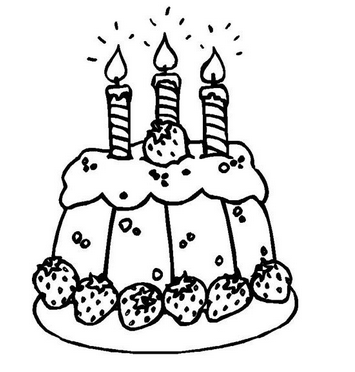 Situation 1 : Montrer une image de gâteau d’anniversaire (image fournie dans le document « outils et instruction »). Dire à l’enfant : « Mon doudou a fêté son anniversaire. »-Lui demander de colorier l’image en proposant les feutres. Cette activité peut faciliter les échanges.-Lui demander son âge : « Tiens, je t’ai apporté une image. Que vois-tu sur cette image ? », puis : « Et toi, quel âge as-tu ? ».-Lui demander de montrer avec ses doigts le nombre correspondant à son âge.-Fabriquer ou lui demander de fabriquer un gâteau en pâte à modeler, des bougies. Lui demander de disposer les bougies correspondant à son âge sur le gâteau.-Lui demander de dénombrer une collection de X bougies (quantité comprise entre 2 et 10 bougies). Observer la façon dont il s’y prend (s’il déplace ou non les objets, s’il les pointe avec le doigt ou seulement avec les yeux).-Lui demander de réciter la file comptine numérique le plus loin possible. -Lui proposer un jeu type jeu du gobelet en cachant une certaine quantité de bougies (de 1 à 10 bougies selon le niveau / augmenter la quantité progressivement).-proposer des cartes de constellations de dés ou de doigts et des cartes chiffres de 1 à 10 et demander à l’enfant de montrer la quantité demandée : « Montre-moi où il y a 3 points, 3 doigts ou le chiffre 3 » ou demander à l’enfant de nommer la quantité montrée : « Combien vois-tu de points ou de doigts ? » ou « Quel est ce chiffre ? ».-Proposer une dictée de nombres de 1 à 10.- proposer une activité de catégorisation : « Le doudou a reçu des cadeaux pour son anniversaire. Ces cadeaux vont bien ensemble. Pourquoi à ton avis, vont-ils bien ensemble ? ». Faire nommer ou nommer s’il ne sait nommer pas les objets. Réponse attendue ce sont des jouets.Situation 2 : Montrer la carte de l’assiette avec les frites (image fournie dans le document « outils et instruction »).Dire à l’enfant : « Mon doudou est allé au restaurant. Il a mangé des frites. »-Lui demander de colorier l’image en proposant les feutres. Cette activité peut faciliter les échanges.-Lui demander son âge : « Tiens, je t’ai apporté une image. Que vois-tu sur cette image ? », puis : « Et toi, es-tu déjà allé au restaurant ? ou qu’aimes-tu manger ? ».-Lui demander de montrer avec ses doigts le nombre correspondant à son âge.- Lui proposer l’assiette en carton et lui demander de fabriquer le nombre de frites correspondant à son âge.-Lui demander de dénombrer une collection de X frites (bâtonnets/quantité comprise entre 2 et 10 frites). Observer la façon dont il s’y prend (s’il déplace ou non les objets, s’il les pointe avec le doigt ou seulement avec les yeux).-Lui demander de réciter la file comptine numérique le plus loin possible. -Lui proposer un jeu type jeu du gobelet en cachant une certaine quantité de frites (de 1 à 10 bougies selon le niveau / augmenter la quantité progressivement).-proposer des cartes de constellations de dés ou de doigts et des cartes chiffres de 1 à 10 et demander à l’enfant de montrer la quantité demandée : « Montre-moi où il y a 3 points, 3 doigts ou le chiffre 3 » ou demander à l’enfant de nommer la quantité montrée : « Combien vois-tu de points ou de doigts ? » ou « Quel est ce chiffre ? ».-Proposer une dictée de nombres de 1 à 10.- proposer une activité de catégorisation : « Le doudou a mangé tout cela aussi au restaurant. Ces cartes vont bien ensemble. Pourquoi à ton avis, vont-elles bien ensemble ? ». Faire nommer ou nommer s’il ne sait nommer pas les objets. Réponse attendue ce sont des aliments ou bien « ça se mange ». Situation 1 : Montrer une image de gâteau d’anniversaire (image fournie dans le document « outils et instruction »). Dire à l’enfant : « Mon doudou a fêté son anniversaire. »-Lui demander de colorier l’image en proposant les feutres. Cette activité peut faciliter les échanges.-Lui demander son âge : « Tiens, je t’ai apporté une image. Que vois-tu sur cette image ? », puis : « Et toi, quel âge as-tu ? ».-Lui demander de montrer avec ses doigts le nombre correspondant à son âge.-Fabriquer ou lui demander de fabriquer un gâteau en pâte à modeler, des bougies. Lui demander de disposer les bougies correspondant à son âge sur le gâteau.-Lui demander de dénombrer une collection de X bougies (quantité comprise entre 2 et 10 bougies). Observer la façon dont il s’y prend (s’il déplace ou non les objets, s’il les pointe avec le doigt ou seulement avec les yeux).-Lui demander de réciter la file comptine numérique le plus loin possible. -Lui proposer un jeu type jeu du gobelet en cachant une certaine quantité de bougies (de 1 à 10 bougies selon le niveau / augmenter la quantité progressivement).-proposer des cartes de constellations de dés ou de doigts et des cartes chiffres de 1 à 10 et demander à l’enfant de montrer la quantité demandée : « Montre-moi où il y a 3 points, 3 doigts ou le chiffre 3 » ou demander à l’enfant de nommer la quantité montrée : « Combien vois-tu de points ou de doigts ? » ou « Quel est ce chiffre ? ».-Proposer une dictée de nombres de 1 à 10.- proposer une activité de catégorisation : « Le doudou a reçu des cadeaux pour son anniversaire. Ces cadeaux vont bien ensemble. Pourquoi à ton avis, vont-ils bien ensemble ? ». Faire nommer ou nommer s’il ne sait nommer pas les objets. Réponse attendue ce sont des jouets.Situation 2 : Montrer la carte de l’assiette avec les frites (image fournie dans le document « outils et instruction »).Dire à l’enfant : « Mon doudou est allé au restaurant. Il a mangé des frites. »-Lui demander de colorier l’image en proposant les feutres. Cette activité peut faciliter les échanges.-Lui demander son âge : « Tiens, je t’ai apporté une image. Que vois-tu sur cette image ? », puis : « Et toi, es-tu déjà allé au restaurant ? ou qu’aimes-tu manger ? ».-Lui demander de montrer avec ses doigts le nombre correspondant à son âge.- Lui proposer l’assiette en carton et lui demander de fabriquer le nombre de frites correspondant à son âge.-Lui demander de dénombrer une collection de X frites (bâtonnets/quantité comprise entre 2 et 10 frites). Observer la façon dont il s’y prend (s’il déplace ou non les objets, s’il les pointe avec le doigt ou seulement avec les yeux).-Lui demander de réciter la file comptine numérique le plus loin possible. -Lui proposer un jeu type jeu du gobelet en cachant une certaine quantité de frites (de 1 à 10 bougies selon le niveau / augmenter la quantité progressivement).-proposer des cartes de constellations de dés ou de doigts et des cartes chiffres de 1 à 10 et demander à l’enfant de montrer la quantité demandée : « Montre-moi où il y a 3 points, 3 doigts ou le chiffre 3 » ou demander à l’enfant de nommer la quantité montrée : « Combien vois-tu de points ou de doigts ? » ou « Quel est ce chiffre ? ».-Proposer une dictée de nombres de 1 à 10.- proposer une activité de catégorisation : « Le doudou a mangé tout cela aussi au restaurant. Ces cartes vont bien ensemble. Pourquoi à ton avis, vont-elles bien ensemble ? ». Faire nommer ou nommer s’il ne sait nommer pas les objets. Réponse attendue ce sont des aliments ou bien « ça se mange ». ObservationsNoter si l’enfant nomme bougie - gâteau – souffler-anniversaire ou d’autres mots.Pour aller plus loin Si l’enfant ne communique pas, essayer des relances du type : « Tu aimes les gâteaux ? » « Tu as fêté ton anniversaire ? » « Quel fruit vois-tu sur le gâteau ? ». Noter si l’enfant choisit les couleurs et les nomme, s’il colorie avec soin et réalisme.Noter si l’enfant maitrise le geste, ne dépasse pas, et remplit l’espace.Si l’enfant ne communique pas, essayer des relances du type : « Tu aimes les gâteaux ? » « Tu as fêté ton anniversaire ? » « Quel fruit vois-tu sur le gâteau ? ». Noter si l’enfant choisit les couleurs et les nomme, s’il colorie avec soin et réalisme.Noter si l’enfant maitrise le geste, ne dépasse pas, et remplit l’espace.ObjectifsActivité 3 -Mobiliser le langage : découvrir le principe alphabétiqueDurée :  2 minAttendus-Écrire son prénom en écriture cursive, sans modèle.-Écrire son prénom en écriture cursive, sans modèle.Consigne« Tu m’as dit que tu t’appelais …, peux-tu écrire ton prénom ? ». « Tu m’as dit que tu t’appelais …, peux-tu écrire ton prénom ? ». Observations•Selon l‘âge, proposer l’écriture en lettres capitales (avec ou sans le modèle) puis en lettres cursives (avec ou sans modèle).•L’enfant peut selon son niveau effectuer un gribouillis, un simulacre d’écriture de gauche à droite, quelques lettres, écrire en lettres capitales d’imprimerie, avec ou sans modèle, dans un mixte des deux ou trois types d’écriture, etc.IIPour aller plus loin Observer la tenue du crayon, le mode de préhension (dépassement de la prise palmaire) 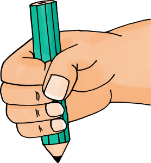 Observer si l’élève est latéralisé, si oui quelle main, il utilise pour écrire.Si l’enfant le demande, l’adulte peut lui proposer d’écrire le prénom devant lui en verbalisant chaque geste et chaque lettre.Observer la tenue du crayon, le mode de préhension (dépassement de la prise palmaire) Observer si l’élève est latéralisé, si oui quelle main, il utilise pour écrire.Si l’enfant le demande, l’adulte peut lui proposer d’écrire le prénom devant lui en verbalisant chaque geste et chaque lettre.ObjectifsActivité 4 -Mobiliser la langage : acquérir une conscience phonologiqueDurée :  5 minAttendusManipuler des syllabes. Discriminer des sons (syllabes, sons-voyelles ; quelques sons-consonnes hors des consonnes occlusives). Écrire seul un mot en utilisant des lettres ou groupes de lettres empruntés aux mots connus.Manipuler des syllabes. Discriminer des sons (syllabes, sons-voyelles ; quelques sons-consonnes hors des consonnes occlusives). Écrire seul un mot en utilisant des lettres ou groupes de lettres empruntés aux mots connus.ConsigneL’évaluateur frappe les syllabes de son prénom ou celles du mot « maman » puis « papa ».Lui demander de frapper les syllabes de son prénom ou celles des mots « maman », « papa ». Faire de même avec deux ou trois autres prénoms choisis parmi ses proches, quelques mots de 3 ou 4 syllabes.A partir de 5 ans, lui demander de prononcer les voyelles de son prénom (« A », « I » etc.). Puis lui demander d’écrire une syllabe prises dans son prénom. Exemple : Thomas  to ou ma. Pour aller plus loin, lui demander d’encoder un mot à partir de la syllabe : exemple to  tomate.L’évaluateur frappe les syllabes de son prénom ou celles du mot « maman » puis « papa ».Lui demander de frapper les syllabes de son prénom ou celles des mots « maman », « papa ». Faire de même avec deux ou trois autres prénoms choisis parmi ses proches, quelques mots de 3 ou 4 syllabes.A partir de 5 ans, lui demander de prononcer les voyelles de son prénom (« A », « I » etc.). Puis lui demander d’écrire une syllabe prises dans son prénom. Exemple : Thomas  to ou ma. Pour aller plus loin, lui demander d’encoder un mot à partir de la syllabe : exemple to  tomate.ObservationsObjectifsActivité 5 -Mobiliser le langage : écouter de l’écrit et comprendre-Structurer sa pensée : classer des objets en fonction de caractéristiques liées à leur formeDurée :  10 minAttendusComprendre des textes écrits sans autre aide que le langage entendu.Comprendre des textes écrits sans autre aide que le langage entendu.ConsigneAlbum proposé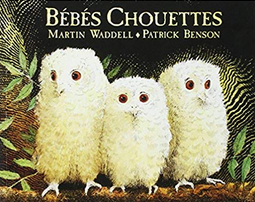 Albums proposés : niveau 1 : petit ours brun ne veut pas aller au lit. niveau 2 : Lecture du tapuscrit uniquement sans le support des illustrations.niveau 3 lecture de l’album sans montrer les images ou du tapuscrit « Bébés chouette » (deux versions au choix selon le temps dont vous disposez et/ou l’âge de l’enfant).  « Je vais te lire une histoire, tu vas bien écouter et imaginer cette histoire et te faire comme un petit dessin-animé dans ta tête ».A l’issue de la lecture, lui demander : « Est-ce que tu as aimé cette histoire ? Qu’est-ce qu’elle raconte cette histoire ? », « Qui sont les personnages de l’histoire ? », « De quoi parle cette histoire ? », « Quand se passe cette histoire? », « Où se passe cette histoire ? ».A adapter en fonction de l’album choisi. Lui demander de reproduire une chouette à l’aide de formes géométriques. 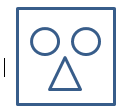 Puis demander de poser le rond au-dessus du carré, le triangle au milieu du carré, le second rond en dessous du carré ou à côté…Proposer le tangram de la chouette niveau 1 avec les contours déterminés ou niveau 2 sans contour pour un niveau plus expert. 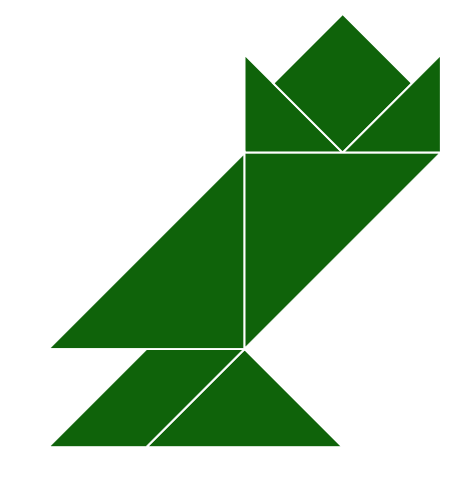 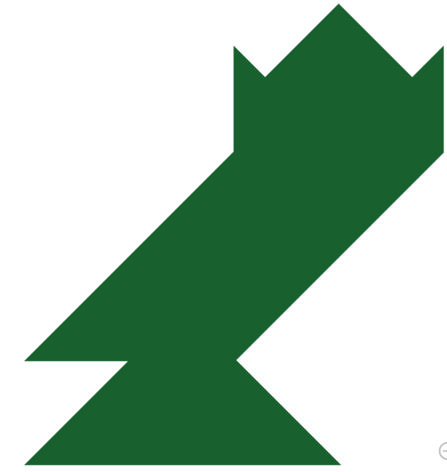 Albums proposés : niveau 1 : petit ours brun ne veut pas aller au lit. niveau 2 : Lecture du tapuscrit uniquement sans le support des illustrations.niveau 3 lecture de l’album sans montrer les images ou du tapuscrit « Bébés chouette » (deux versions au choix selon le temps dont vous disposez et/ou l’âge de l’enfant).  « Je vais te lire une histoire, tu vas bien écouter et imaginer cette histoire et te faire comme un petit dessin-animé dans ta tête ».A l’issue de la lecture, lui demander : « Est-ce que tu as aimé cette histoire ? Qu’est-ce qu’elle raconte cette histoire ? », « Qui sont les personnages de l’histoire ? », « De quoi parle cette histoire ? », « Quand se passe cette histoire? », « Où se passe cette histoire ? ».A adapter en fonction de l’album choisi. Lui demander de reproduire une chouette à l’aide de formes géométriques. Puis demander de poser le rond au-dessus du carré, le triangle au milieu du carré, le second rond en dessous du carré ou à côté…Proposer le tangram de la chouette niveau 1 avec les contours déterminés ou niveau 2 sans contour pour un niveau plus expert. Observations Observer si l’enfant comprend le vocabulaire spatial.  Observer si l’enfant comprend le vocabulaire spatial. Dessin : dessiner sur le support  Pour aller plus loin Observer la façon dont il s’y prend pour dessiner (s’il demande de l’aide, s’il nomme les parties du corps) et pour reconstituer le tangram. Demander de nommer les couleurs et les formes. Observer la façon dont il s’y prend pour dessiner (s’il demande de l’aide, s’il nomme les parties du corps) et pour reconstituer le tangram. Demander de nommer les couleurs et les formes.ObjectifsActivité 6 -Mobiliser le langage : écouter de l’écrit et comprendre-Univers sonore : affiner son écouteDurée :  5 minAttendusDire de mémoire et de manière expressive plusieurs comptines et poésies.Repérer et reproduire, corporellement des formules rythmiques simples.Dire de mémoire et de manière expressive plusieurs comptines et poésies.Repérer et reproduire, corporellement des formules rythmiques simples.ConsigneRéciter une comptine à l’enfant en y associant des gestes « Il pleut, il mouille, c’est la fête à la grenouille. », « Pomme de reinette et pomme d’api », « Ainsi font, font, font les petites marionnettes », « A la pêche aux moules », « 1,2,3 nous irons au bois, 4,5,6 cueillir des cerises, 7, 8 ,9 dans mon panier neuf, 10, 11, 12 elles seront toutes rouges… », « Frère Jacques… », « Qui a vu dans la rue, le petit ver tout nu… ? ».Lui demander s’il connaît une comptine et s’il veut bien nous la réciter à son tour.Chaque symbole correspond soit à un frappé corporel   (frapper dans les mains ou sur les cuisses) soit à un silence   (représenté par un poing fermé).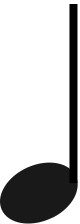 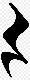 L’évaluateur demande à l’élève de bien écouter, puis frappe le rythme. L’élève reproduit le rythme entendu.En fonction de l’âge de l’enfant, adapter le nombre de lignes rythmiques à reproduire.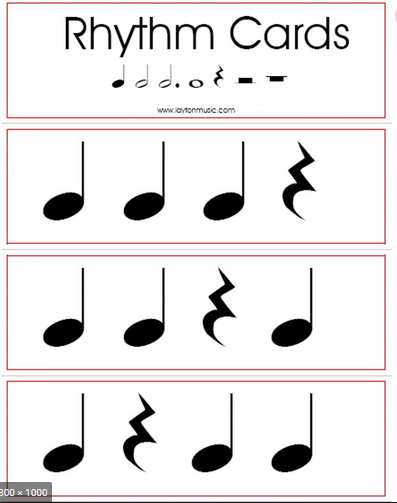 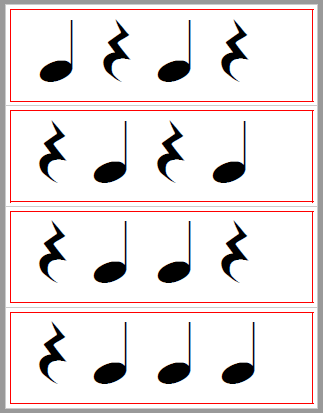 Réciter une comptine à l’enfant en y associant des gestes « Il pleut, il mouille, c’est la fête à la grenouille. », « Pomme de reinette et pomme d’api », « Ainsi font, font, font les petites marionnettes », « A la pêche aux moules », « 1,2,3 nous irons au bois, 4,5,6 cueillir des cerises, 7, 8 ,9 dans mon panier neuf, 10, 11, 12 elles seront toutes rouges… », « Frère Jacques… », « Qui a vu dans la rue, le petit ver tout nu… ? ».Lui demander s’il connaît une comptine et s’il veut bien nous la réciter à son tour.Chaque symbole correspond soit à un frappé corporel   (frapper dans les mains ou sur les cuisses) soit à un silence   (représenté par un poing fermé).L’évaluateur demande à l’élève de bien écouter, puis frappe le rythme. L’élève reproduit le rythme entendu.En fonction de l’âge de l’enfant, adapter le nombre de lignes rythmiques à reproduire.Observations